РЕШЕНИЕот  00 ноября 2023г.                                                                                    01-НПА     с. Усть-НицинскоеО  бюджете Усть-Ницинского сельского поселения на 2024 год и плановый период 2025 и 2026 годов В соответствии с Бюджетным кодексом Российской Федерации, Федеральным законом от 06.10.2003 № 131-ФЗ «Об общих принципах организации местного самоуправления в Российской Федерации», решением Думы Усть-Ницинского сельского поселения от 29.10.2021 № 291-НПА «Об утверждении Положения о бюджетном процессе в Усть-Ницинском сельском поселении», заслушав доклад Главы Усть-Ницинского сельского поселения А.С.Лукина «О проекте бюджета Усть-Ницинского сельского поселенияна 2024 год и плановый период 2025 и 2026 годов», Дума Усть-Ницинского сельского поселения РЕШИЛА:Принять бюджет Усть-Ницинского сельского поселения на 2024 и плановый период 2025 и 2026 годов в первом чтении:Утвердить бюджет Усть-Ницинского сельского поселения:на 2024 год (приложение 1, 3, 5)- общий объем доходов в сумме 123 585,6 тыс. рублей;- общий объем расходов в сумме 123 585,6 тыс. рублей;- дефицит в сумме 0,00 тыс. рублей.на 2025 год (приложение 2, 4, 6)- общий объем доходов в сумме 122 842,0 тыс. рублей;- общий объем расходов в сумме 122 842,0 тыс. рублей, в том числе общий объем условно утвержденных расходов в сумме 2 994,9 тыс. рублей;- дефицит в сумме 0,00 тыс. рублей.на 2026 год (приложение 2, 4, 6)- общий объем доходов в сумме 119 804,0 тыс. рублей,- общий объем расходов в сумме 119 804,0 тыс. рублей, в том числе общий объем условно утвержденных расходов в сумме 5 989,7 тыс. рублей;- дефицит в сумме 0,00 тыс. рублей.Главе Усть-Ницинского сельского поселения А.С.Лукину организовать публичные слушания в соответствии с решением Думы от 26.03.2014 № 58 «Об утверждении Положения о публичных слушаний в Усть-Ницинском сельского поселения» (с изм. от 18.07.2014 № 73, от 27.06.2018 № 58-НПА, от 01.02.2019 № 103-НПА).        4.    Настоящее решение опубликовать в «Информационном вестнике Усть-Ницинского сельского поселения» и разместить на официальном сайте Усть-Ницинского сельского поселения в информационно-телекоммуникационной сети «Интернет»www.усть-ницинское.рф.        5.   Контроль исполнения настоящего решения возложить на постоянную комиссию по экономическим вопросам  (председатель Волкова Л.В.).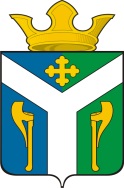 ДУМАУсть – Ницинскогосельского поселенияСлободо – Туринского муниципального района		Свердловской областиПредседатель Думы Усть-Ницинского сельского поселения_______________ Ю.И. Востриков         Глава Усть-Ницинского         сельского поселения______________ А.С. Лукин